ТЕХНИЧЕСКОЕ ЗАДАНИЕна предоставление услугипо проведению информационного патентного поискаОбщие положения1. Цель предоставления услугиОсуществление информационного патентного поиска на предмет отсутствия тождества и сходства обозначения товарного знака Заказчика согласно Рис.1 и зарегистрированных товарных знаков (поданных заявок).2. Массив документов для поискаБаза данных ФГБУ «Федеральный институт промышленной собственности (ФИПС)» (далее – БД ФИПС), которая включает зарегистрированные российские товарные знаки и заявки на российские товарные знаки за период с 2000 года по настоящее время.3. Требования к порядку предоставления услуги3.1. Выбор классов Международной классификации товаров и услуг (МКТУ) для поиска, согласование их с Заказчиком.3.2. Поиск в БД ФИПС с целью выявления тождества и сходства обозначения товарного знака Заказчика и зарегистрированных товарных знаков (поданных заявок).Анализу подлежит звуковое (фонетическое), графическое (визуальное) и семантическое (смысловое) сходство исследуемых обозначений.Критерием отбора при поиске является указание в обозначении товарных знаков (заявок на товарные знаки) выбранных классов лексических единиц, тождественных или сходных до степени смешения с обозначением товарного знака Заказчика.3.3. При проведении поиска Исполнитель должен руководствоваться требованиями ст.1483 ГК РФ, а также правилами, установленными Роспатентом.4. Требования к срокам предоставления услугиСрок предоставления услуги не должен превышать 10 рабочих дней с даты заключения договора предоставления услуги при условии своевременного предоставления материалов Заказчиком. Заказчик несет ответственность за своевременность и полноту представляемых материалов.5. Требования к результату предоставления услугиРезультатом предоставления услуги по проведению информационного патентного поиска должен стать отчет в бумажном виде, представленный Исполнителем Заказчику.Рис.1. Предполагаемый товарный знакПредоставляется заказчиком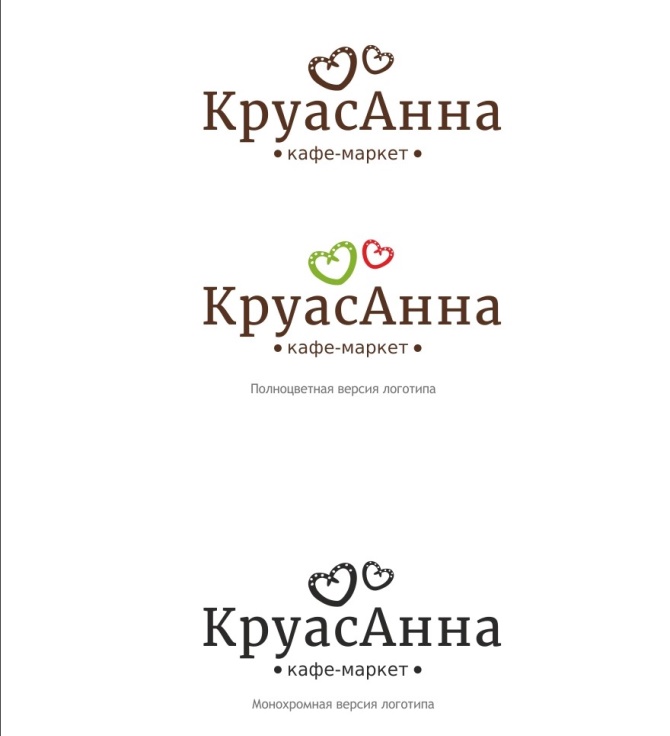 ________________________________________________________________________(руководитель юридического лица /индивидуальный предприниматель)(подпись)      (расшифровка подписи)М.П.«___» ___________20___г.